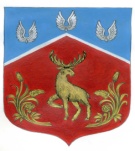 Администрация муниципального образования Громовское сельское поселение муниципального образования Приозерский муниципальный район Ленинградской областиПОСТАНОВЛЕНИЕ «03» марта 2022г.                                          № 60В соответствии с Федеральными законами от 06 октября 200З года № 1З1-ФЗ «Об общих принципах организации местного самоуправления в Российской Федерации», от 21 декабря 1994 года № 69-ФЗ "О пожарной безопасности", в целях определения порядка проведения противопожарной пропаганды на территории муниципального образования Громовское сельское поселение муниципального образования Приозерский муниципальный район Ленинградской области руководствуясь Уставом администрация муниципального образования Громовское сельское поселение муниципального образования Приозерский муниципальный район Ленинградской областиПОСТАНОВЛЯЕТ:1. Утвердить Положение о порядке проведения противопожарной пропаганды на территории муниципального образования Громовское сельское поселениемуниципального образования Приозерский муниципальный район Ленинградской области (приложение № 1).2. Рекомендовать руководителям организаций независимо от форм собственности при проведении противопожарной пропаганды руководствоваться указанным положением.3. Контроль за исполнением настоящего постановления оставляю за собой.Глава администрации                                                                                     А.П. КутузовИсп. М.В. Матвеева М.В.Направлено: дело-1, СМИ-2, Прокуратура-1Приложение № 1к постановлению администрации МО Громовское сельское поселение от 03.03.2022г. № 60ПОЛОЖЕНИЕ о порядке проведения противопожарной пропаганды на территории муниципального образования Громовское сельское поселение муниципального образования Приозерский муниципальный район Ленинградской областиГлава 1. ОБЩИЕ ПОЛОЖЕНИЯ1.1. Положение о порядке проведения противопожарной пропаганды на территории муниципального образования Громовское сельское поселение муниципального образования Приозерский муниципальный район Ленинградской области (далее - Положение) разработано в соответствии с действующим законодательством Российской Федерации в области пожарной безопасности и определяет цели и порядок ведения противопожарной пропаганды на территории муниципального образования.1.2. В настоящем Положении применяются следующие понятия:противопожарная пропаганда - целенаправленное информирование общества о проблемах и путях обеспечения пожарной безопасности, осуществляемое через средства массовой информации, посредством издания и распространения специальной литературы и рекламной продукции, устройства тематических выставок, смотров, конференций и использования других, не запрещенных законодательством Российской Федерации, форм информирования населения;инструктаж по пожарной безопасности - ознакомление работников (служащих) организаций, учащихся образовательных учреждений и населения с инструкциями по пожарной безопасности.Глава 2. ОРГАНИЗАЦИЯ ПРОТИВОПОЖАРНОЙ ПРОПАГАНДЫ2.1. Противопожарная пропаганда проводится с целью внедрения в сознание людей существования проблемы пожаров, формирования общественного мнения и психологических установок на личную и коллективную ответственность за пожарную безопасность.2.3. В соответствии с действующим законодательством противопожарную пропаганду проводят:- администрация Громовское сельское поселение;- добровольная пожарная дружина;- организации независимо от форм собственности.Для проведения противопожарной пропаганды могут использовать возможности общественных организаций.2.4. Противопожарная пропаганда осуществляется:1) Администрацией МО Громовское сельское поселение посредством:- разработки и издания средств наглядной агитации, специальной литературы и рекламной продукции;- распространения среди населения противопожарных памяток, листовок;- методического обеспечения деятельности лиц в области противопожарной пропаганды;организации конкурсов, выставок, соревнований на противопожарную тематику;- проведения учебно-методических занятий, семинаров и конференций;- размещения в объектах муниципальной собственности (здравоохранения, образования, культуры) уголков (информационных стендов) пожарной безопасности;- изготовления и размещения на улицах населенных пунктов стендов социальной рекламы по пожарной безопасности;- привлечения средств массовой информации;- использования иных средств и способов, не запрещенных законодательством Российской Федерации.2.5. Администрация МО Громовское сельское поселение осуществляет тесное взаимодействие с органами государственной власти, пожарной охраной, организациями независимо от форм собственности с целью проведения противопожарной пропаганды.2.6. Уголки (информационные стенды) пожарной безопасности должны содержать информацию об обстановке с пожарами на территории муниципального образования, примеры происшедших пожаров с указанием трагических последствий, причин их возникновения, фотографии последствий пожаров с указанием причин их возникновения, рекомендации о мерах пожарной безопасности применительно к категории посетителей организации (объекта), времени года, с учетом текущей обстановки с пожарами.2.7. Противопожарная пропаганда, проводится за счет средств бюджета муниципального образования.Глава 3. ПОРЯДОК ПРОВЕДЕНИЯ ПРОТИВОПОЖАРНОЙ ПРОПАГАНДЫ3.1. Функции организации противопожарной пропаганды на территории МО Громовское сельское поселение возлагаются на администрацию МО Громовское сельское поселение.3.2. Администрация МО Громовское сельское поселение с целью организации противопожарной пропаганды:- осуществляет взаимодействие и координирует деятельность организаций, в том числе различных общественных формирований, и граждан;- информирует население о проблемах и путях обеспечения первичных мер пожарной безопасности;- осуществляет методическое сопровождение деятельности по обучению населения мерам пожарной безопасности;- в пределах своей компетенции контролирует реализацию на территории муниципального образования требований нормативных правовых актов, регламентирующих деятельность по противопожарной пропаганде.